Ur. broj: 238/10-111-377/22Ivanić-Grad, 12. travanj 2022. godineNa temelju članka 24. Statuta Naftalana, specijalne bolnice za medicinsku rehabilitaciju (Glasnik Zagrebačke županije, br. 14/19, 23/20 i 43/20), članka 6., 7. i 8.  Poslovnika o radu Upravnog vijeća Naftalana, specijalne bolnice za medicinsku rehabilitaciju, Ur. broj: 238/10-111-2377/18 od 18. rujna 2018. godine, te ukazane potrebe  SAZIVAM 10.  SJEDNICU UPRAVNOG VIJEĆA NAFTALANA, SPECIJALNE BOLNICE ZA MEDICINSKU REHABILITACIJU Sjednica UPRAVNOG VIJEĆA Naftalana, specijalne bolnice za medicinsku rehabilitaciju održat će se dana 28. travnja 2022. godine s početkom u 16,30 sati u prostorijama Naftalana 2, Kongresna dvorana, I. kat, uz pridržavanje svih epidemioloških mjera.Za sjednicu predlažem slijedećiDNEVNI REDRazmatranje i usvajanje zapisnika s 9. sjednice Upravnog vijeća održane dana 21. ožujka 2022. godineRazmatranje i usvajanje financijskog izvješća za veljaču 2022. godine      Izvjestitelj: Goran Maričić, dr.med.  Razmatranje i usvajanje financijskog izvješća za ožujak 2022. godine      Izvjestitelj: Goran Maričić, dr.med.  Razmatranje i usvajanje financijskog izvješća za razdoblje I.-III. 2022. godineIzvjestitelj: Goran Maričić, dr.med.  Razmatranje i donošenje  II. Rebalansa plana nabave za 2022. godinu      Izvjestitelj: Goran Maričić, dr.med.  Razmatranje i donošenje Odluke o prihvaćanju godišnjeg Izvješća o radu Povjerenstva za sprečavanje i suzbijanje bolničkih infekcija Naftalana za 2021. godinu        Izvjestitelj: Snježana Brući, mag.med.techn.Informacija o izboru i imenovanju ravnatelja Naftalana, specijalne bolnice za medicinsku rehabilitaciju i sklapanje Ugovora o radu Izvjestitelj: Goran Maričić, dr.med.    Razmatranje i prijedlog Odluke o imenovanju zamjenika/ce ravnatelja Naftalana, specijalne bolnice za medicinsku rehabilitaciju Izvjestitelj: Goran Maričić, dr.med.Razmatranje i prijedlog Odluke o imenovanju pomoćnika/ce za sestrinstvo-glavne sestre  Naftalana, specijalne bolnice za medicinsku rehabilitaciju Izvjestitelj: Goran Maričić, dr.med.RaznoPredsjednica  Upravnog vijeća:Žaklin Acinger-Rogić, dr.vet.med. DOSTAVITI:Žaklin Acinger-Rogić, dr.vet.med., predsjednica Upravnog vijeća, zaklin.petpet@gmail.comZlatko Herček, član, zlatko.hercek1@gmail.com, Darko Bistrički, član, darko.bistricki52@gmail.com, Stjepan Klak, član, stjepan.klak.hss@gmail.com, Jasminka Hlupić, dr.med., članica, jasminka.hlupic@miz.hr,   Melita Bahlen Kramar, dr.med., članica, melita.bk7@gmail.com Dragan Grgić, član, grgic-grgic88@hotmail.com Goran Maričić, dr.med., ravnatelj SB Naftalan,     Milica Birk, dipl.oec., zamjenica ravnatelja,  Tea Vukošić Paher, dipl.iur., pomoćnica ravnatelja za kvalitetu, Petra Sočan Novaković, rukovoditeljica Odjela za računovodstvo i financije,Snježana Brući, mag.med.techn.,pomoćnica ravnatelja za sestrinstvoUpravni odjel za zdravstvo, socijalnu skrb i hrvatske branitelje Zagrebačke županije,Pismohrana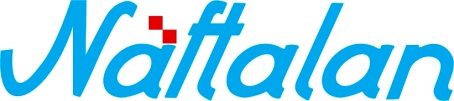 specijalna bolnica za medicinsku rehabilitaciju10310 Ivanić-Grad, Omladinska 23a, HRVATSKA, p.p. 47                      Tel.: ++385 1 2834 555, Fax.: ++385 1 2881 481,                                        www.naftalan.hr, e-mail: naftalan@naftalan.hrMB 3186342, OIB 43511228502IBAN:HR7023600001101716186